“Value Them Both” Amendment BannersWould your parish or organization consider helping us raise awareness about the Value Them Both Kansas Constitutional Amendment effort this election season by placing a banner on your property?  To order, you can contact the vendor listed below, or use the images below to work with your preferred vendor.  Thank you!Chris VaughanPrisma Graphics913-645-1640chrisvaughan@mac.com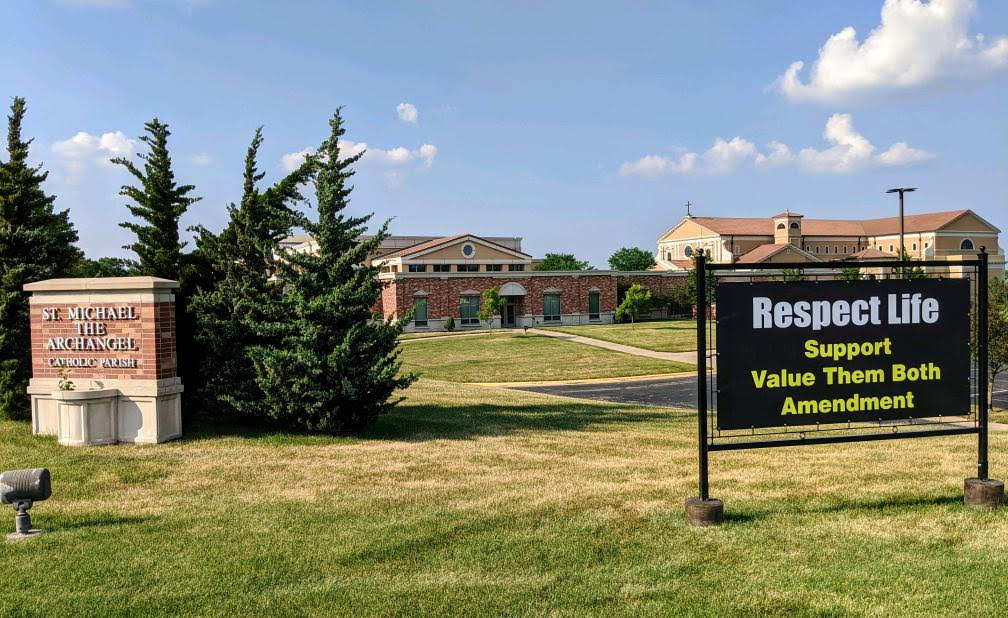 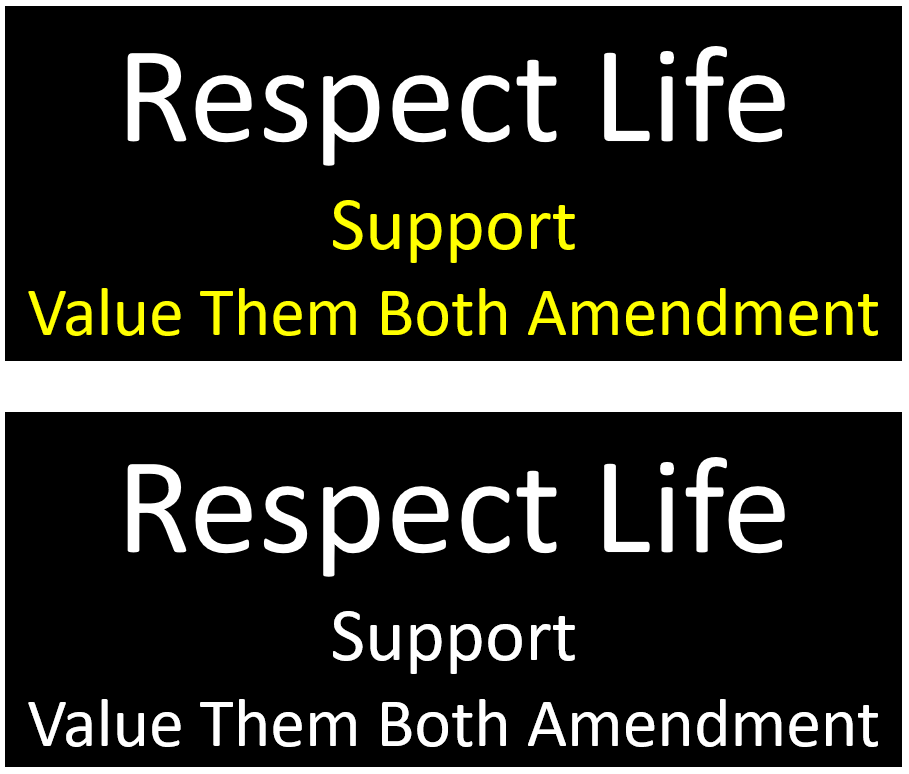 